«Игрушка в жизни Вашего ребёнка».«Игра не пустая забава. Она необходима для счастья детей, для их здоровья и правильного развития». Д. В. Менджерицкая.Каждому родителю, бабушке, дедушке постоянно приходиться сталкивать с очень не простой задачей:      что подарить любимому чаду на праздник или день рождения Заходя в «игрушечный» магазин, мы как бы подсознательно выбираем игрушку не своему сыну, а себе. И именно с этого момента начинаются трудности. Мы проецируем ситуацию на себя: «А вот в моем детстве таких игрушек не было… Я бы тоже поиграла с такой игрушкой…» СТОП! Ведь игрушка, которая нравится взрослому, может и не произвести такое же впечатление на ребенка. Игра - это ведущий вид деятельности любого дошкольника. В ней формируются новые качества психики и личности ребёнка, а так же удовлетворяются его потребности. Потенциал игры - безграничен. Поэтому при выборе игрушки для своего ребёнка нужно помнить, что любая игрушка приближает игру к действительности.Игрушки - защитники, успокоители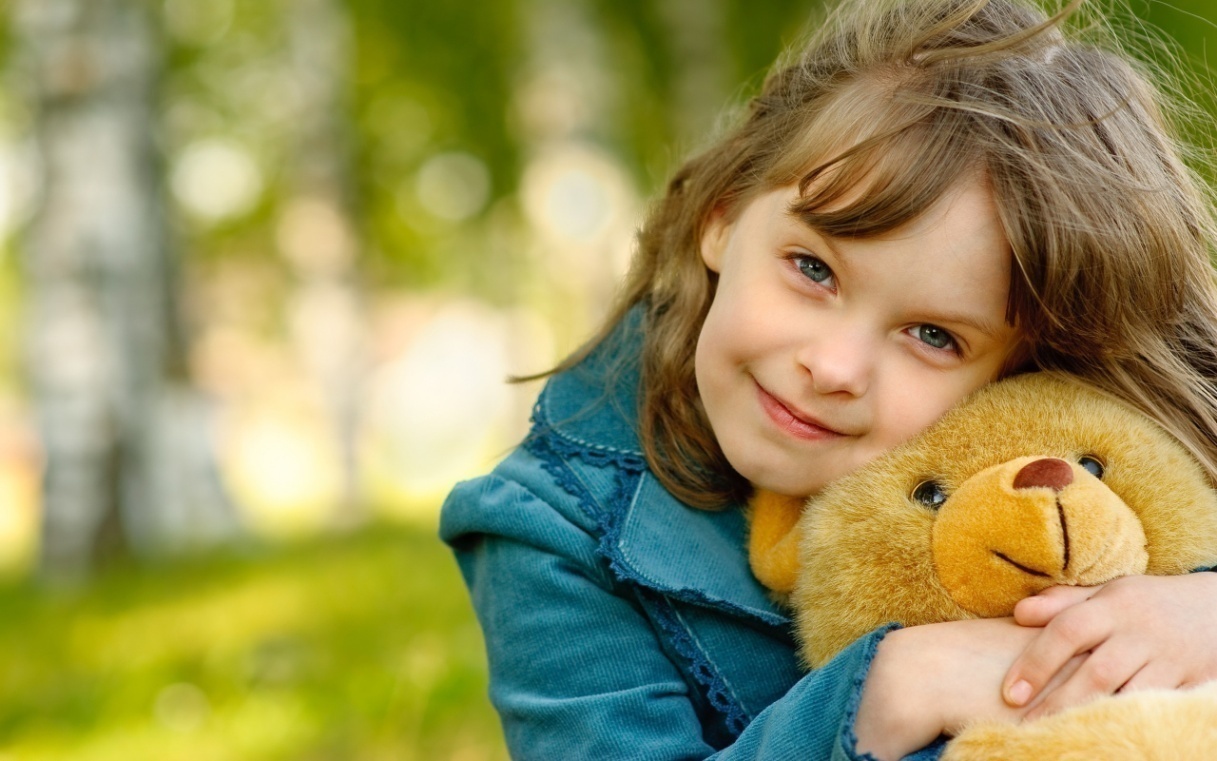 Большие плюшевые медведи, добрые львы, мягкие тигры, большие собаки и даже (иногда) мягкие плюшевые крокодилы…Игрушки, которые можно обнять, к которым можно прижаться, которые позой и мордой излучают спокойствие и силу, они - большие, взрослые, сильные, дают опору и защиту.Игрушки - утешители 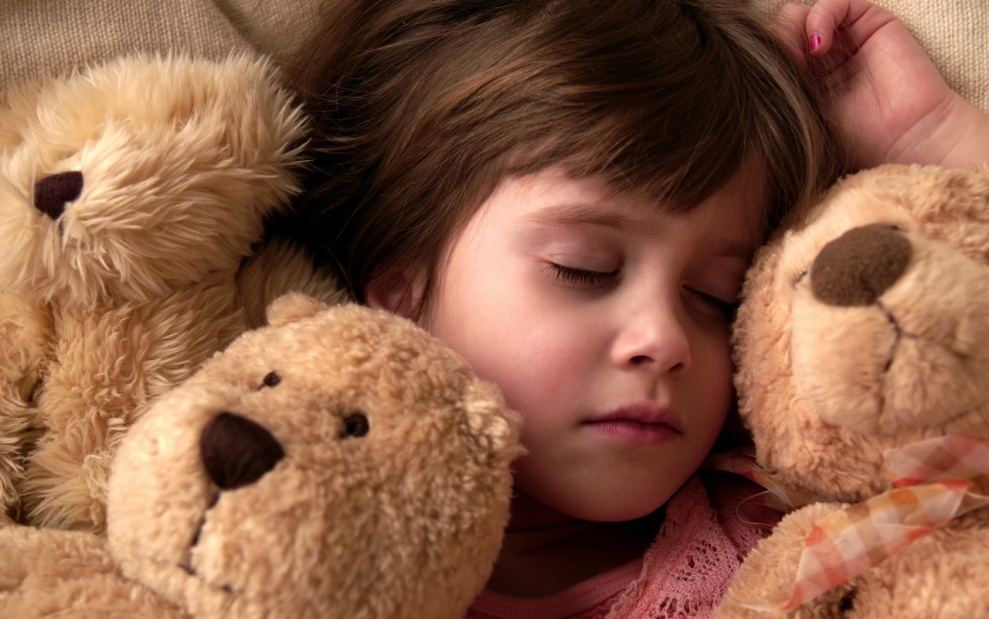 Это могут быть игрушки-защитники, а также мягкие небольшие игрушки с внимательным, дружелюбным и заботливым выражением лица. Плюшевые коровы, зайцы, небольшие собачки, внимательные бобры и белки…Ребенок чувствует, что они понимают его, принимают его и сочувствуют ему, они не взрослые, небольшие, они - такие же, как он.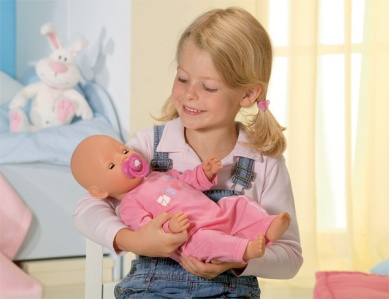 Игрушки для проявления заботы Эта группа пересекается с группой игрушек для идентификации, но сюда особенно относятся малыши и пупсики. В игре с этими игрушками можно идентифицироваться с компетентным, сильным, заботящимся взрослым. Психологическая и гармонизирующая функция этой игрушки  состоит в том, чтобы дать пережить заботу и упражняться в эмпатическом понимании игре.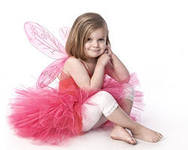 Игрушки для идентификации в  ролевой игреВ эти игрушки играют. В них ребенок узнает себя, примеряет себя к ним, но они не сопровождают ребенка в трудных ситуациях его жизни, они не вступают в диалог. Для девочек - это принцессы, с красотой которых можно идентифицироваться; для мальчиков - сильные герои. Это игрушки, представляющие героев любимых книг, мультфильмов, а также их костюмы, которые можно надеть, чтобы стать этими героями. 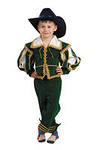 Это игрушки, качества которых, ребенок оживляет и ощущает в себе, проигрывает, проживает их, примеривая себе - как это мне, мое - не мое. Сюда же относится огромное многообразие игрушек, на которых что-то можно легко проецировать - как достоинства, так и недостатки.Игрушки, обладающие свойствами объекта-посредникаМелкие куклы, представляющие семью; солдатики, ролевые персонажи (милиционер, шофер, доктор, повар и др.), а также предметы, помогающие войти в социальную роль самому ребенку - посуда, транспорт, аптечка, игрушечная мебель и др.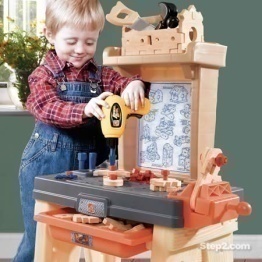 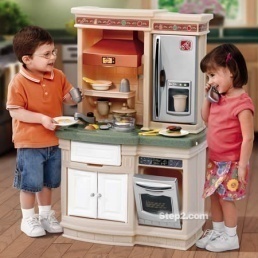 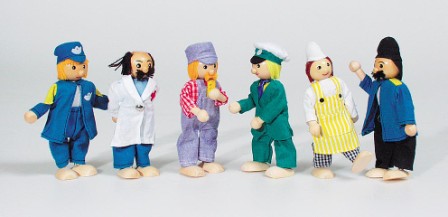 Различного рода конструкторы.Их цель: развитие внимания, пространственного мышления, моторики рук. С их помощью дети также имитируют сюжеты из социальной жизни (например, с помощью конструктора «Лего»). 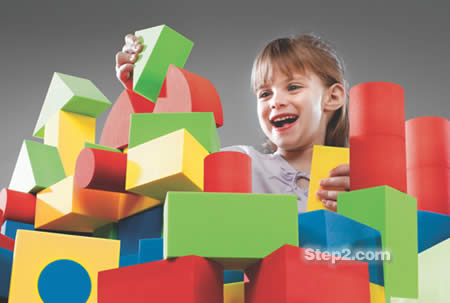 Агрессивные игрушки для канализации агрессии, освоения социальных норм обращения с агрессией.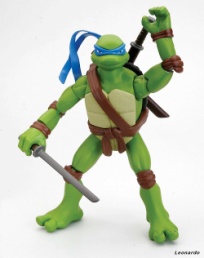 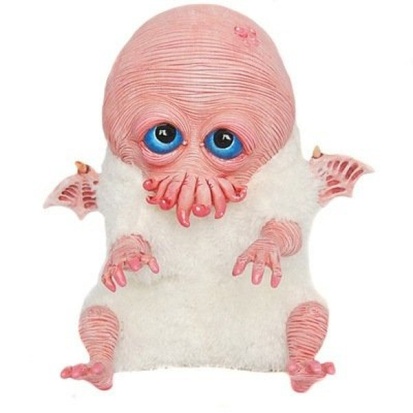 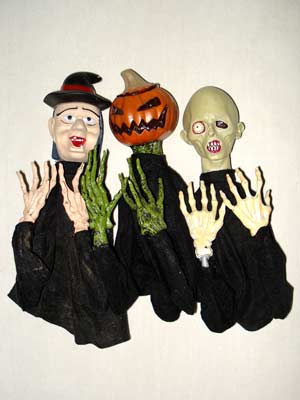 Агрессивные игрушки для символизации негативных чувствВ игре с этой игрушкой можно выражать агрессию, как с помощью игрушки на кого-то, так и на саму игрушку без страха наказания, ведь она же плохая, злая и опасная, и все-таки не ответит тем же.Это зубастый волк, крокодил, Баба-Яга…Особенность агрессивной игрушки в том, что она должна выражать агрессию однозначно и быть предназначенной для нападения.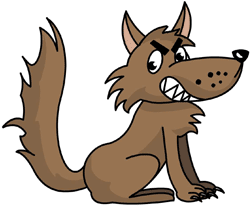 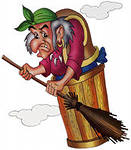 Внимание, АНТИигрушка!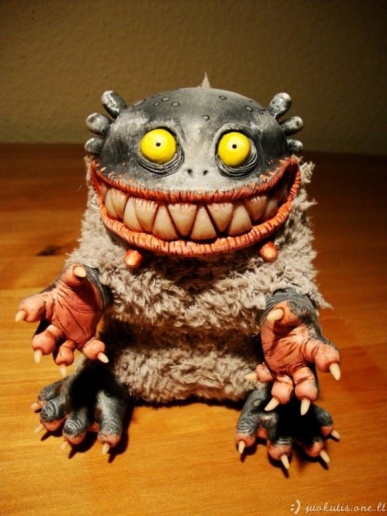 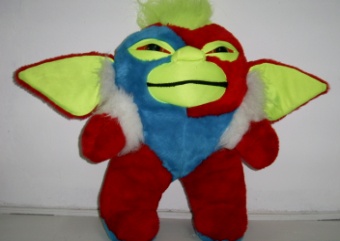 Вы сами можете почувствовать восприятие ребенка, его магический мир, если увидите или почувствуете: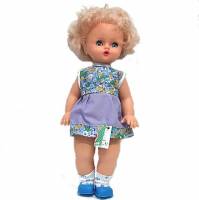 способность игрушки оживать; что-то, что делает игрушку настоящей; первичное вызываемое чувство;чувства, возникающие от контакта с игрушкой (когда представляете, что она оживает); внутренние состояния ребенка, с которыми она связана;культурные контексты, в которые может увести воображение ребенка эта игрушка;отношение к игрушке;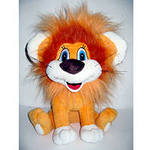 действия, которые в отношенииигрушки хочется совершить.Психологи советуютВзрослые сами могут попрактиковаться в детском восприятии игрушек. Для этого нужно вынести все свои знания за скобки и увидеть игрушку как будто в первый раз, отвечая при этом на вопросы: Что это? Как это мне? Так ли это?Главная функция игрушки - активизация самостоятельной детской деятельности.Для каждого возраста  существуют свои особенные игрушки, которые  предполагают определённый способ действия  и наиболее тесно связаны с возрастными особенностями и задачами развития данного периода.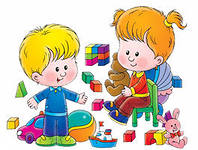 